Lampiran 1. Rendemen EkstrakData rendemen ekstrak daun bambu jepang:Lampiran 2. Perhitungan DosisPerhitungan dosis kontol negatifLarutan Na-CMC 0,5% b/v berarti setiap mL larutan mengandung 5 mg Na-CMC. Pemberian Na-CMC pada tikus sebebsar 1 mL/ekor.Perhitungan dosis AllopurinolTakaran konversi dosis untuk manusia dengan berat badan (BB) 70 kg pada tikus putih dengan berat 20 g adalah 0,0026. Dosis pemakaian obat asam urat pada manusia adalah 300 mg/hari. Dosis dikonversi ke berat badan 20 g karena tikus putih yang digunkan memiliki berat badan 22-24 g.Konversi dosis dari manusia ke tikus putihDosis untuk tikus putih = 300 mg × 0,0026 = 0,78 mg/20 g BBVolume pemberian suspensi allopurinol 0,001% pada tikus putih 20 g setiap mL suspensi mengandung 1 mg allopurinolVolume = Perhitungan dosis ekstrak daun bambu siamPemberian dosis ekstrak daun bambu siam didasarkan pada dosis 5 mg/20 g BB tikus, 10 mg/20 g BB tikus, dan 20 mg/20 g BB tikus. Ekstrak daun bambu siam yang dibuat dengan konsentrasi 5% b/v. Setiap mL suspensi ekstrak mengandung 50 mg ekstrak.Volume ekstrak yang diberikan pada tikus untuk dosis 5 mg/20 g BB tikus Volume ekstrak yang diberikan pada tikus untuk dosis 10 mg/20 g BB tikus Volume ekstrak yang diberikan pada tikus untuk dosis 20 mg/20 g BB tikus Lampiran 3. Hasil Analisis FitokimiaLampiran 4. Hasil Pengukuran Kadar Asam Urat Tikus PutihLampiran 5. Tabel Konversi DosisSumber : Laurence and BacharachLampiran 6. Dokumentasi KegiatanLampiran 7. Surat Kode Etik terhadap Hewan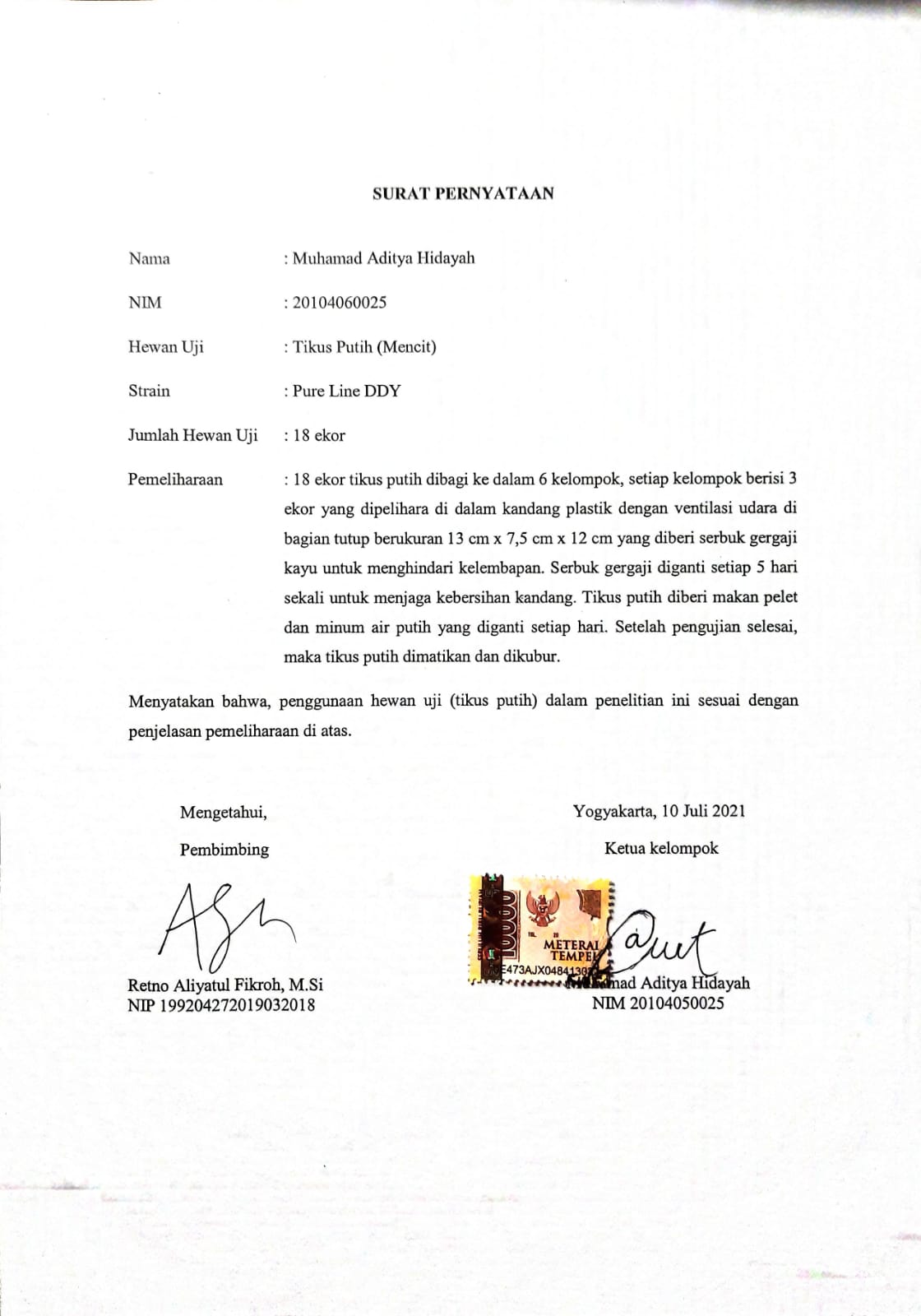 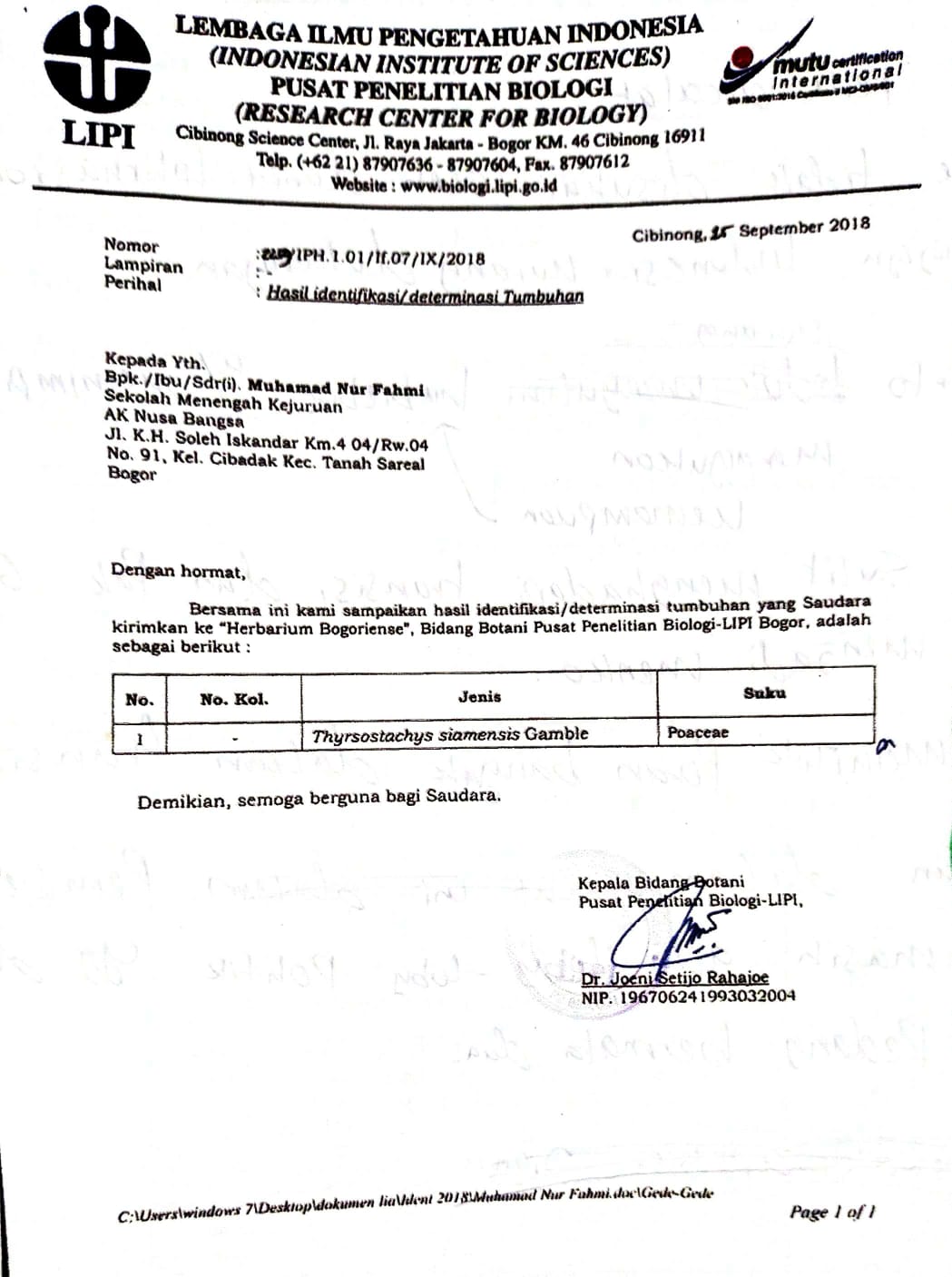 Bobot serbuk simplisia daun bambu jepang= 80,3 gVolume pelarut= 485 mLBobot ekstrak kental= 44,5 gRendemen ekstrak =  × 100% =  × 100% = 55,42%No.Jenis UjiHasil PengamatanHasil1.AlkaloidTerbentuk endapan cokelat pada saat penambahan  pereaksi WagnerPositif2.FlavonoidTerjadi perubahan warna merah setelah penambahan serbuk magnesiumPositif3.StreoidTerbentuk warna merah keunguan setelah oenambahan asam sulfat pekatNegatif4.TriterponoidTerbentuk warna merah keunguan setelah penambahan asam sulfat pekatPositif5.SaponinTerbentuk busa yang stabil selama 5 menitPositif6.TaninTerbentuk warna hijau kehitaman setelah penambahan FeCl3 1%PositifKelompok PerlakuanJumlah TikusRerata Kadar Asam Urat Awal (mg/dL)Rerata Kadar Asam Urat Terinduksi (mg/Dl)Rerata Kadar Asam Urat Akhir (mg/dL)Penurunan Kadar Asam Urat (mg/dL)Tanpa perlakuan34,33,54,4Kontrol negatif (Na-CMC)33,26,58,5-Kontrol Positif 
(Allopurinol)3LO11,14,56,6Ekstrak etanol daun bambu 5 mg/20 g BB33,59,23,16,1Ekstrak etanol daun bambu 10 mg/20 g BB3LO10,94,26,7Ekstrak etanol daun bambu 20 mg/20 g BB33,18,75LO>Mencit 20 gTikus 20 gMarmut 400 gKelinci 1,5 kgKucing 1,5 kgKera 4 kgAnjing 13 kgManusia 70 kgMencit 20 g1,07,012,2327,829,764,1124,2387,9Tikus 20 g0,141,01,743,94,29,217,856,0Marmut 400 g0,080,571,02,252,45,210,231,5Kelinci 1,5 kg0,040,250,441,01,082,44,514,2Kucing 1,5 kg0,030,230,410,921,02,24,113,0Kera 4 kg0,0160,110,190,420,430,11,96,1Anjing 13 kg0,0080,060,10,221,240,521,03,1Manusia 70 kg0,00260,0180,0310,070,0760,160,321,0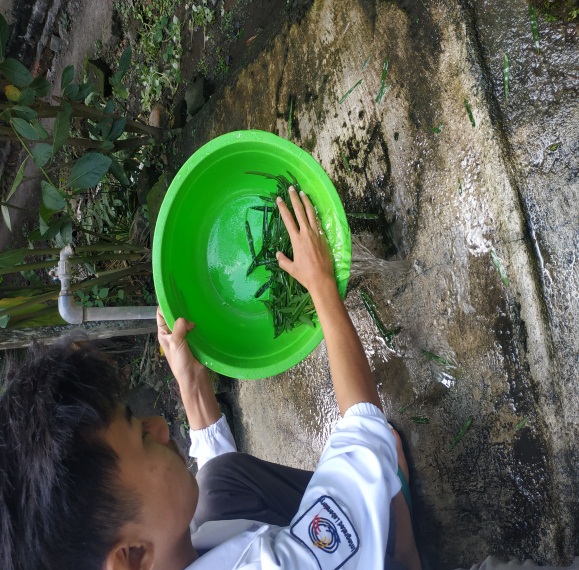 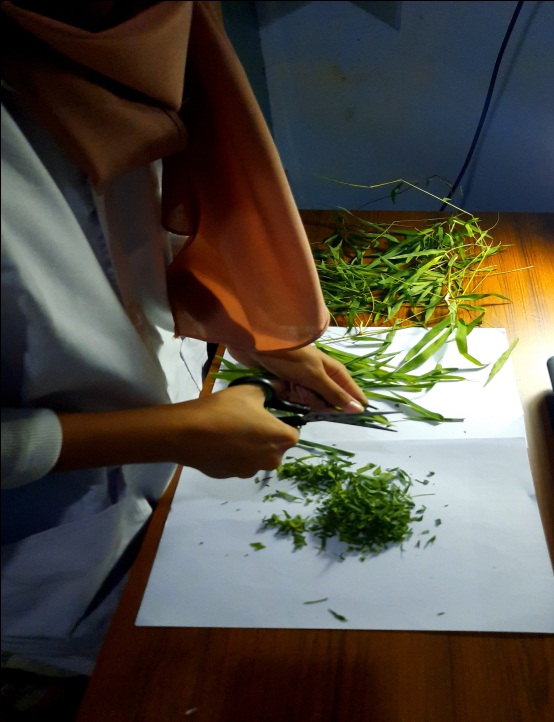 Pencucian Daun BambuMereduksi Ukuran Daun Sebelm Pengeringan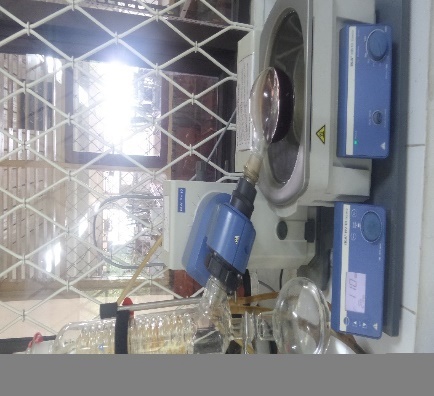 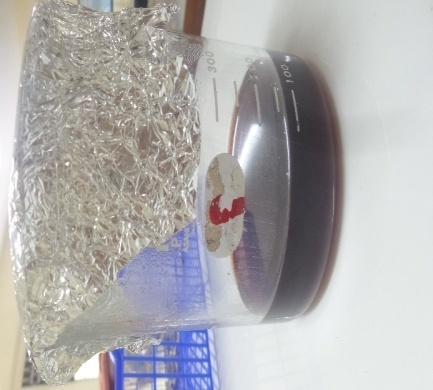 Ekstraksi Daun BambuEkstraksi Daun Bambu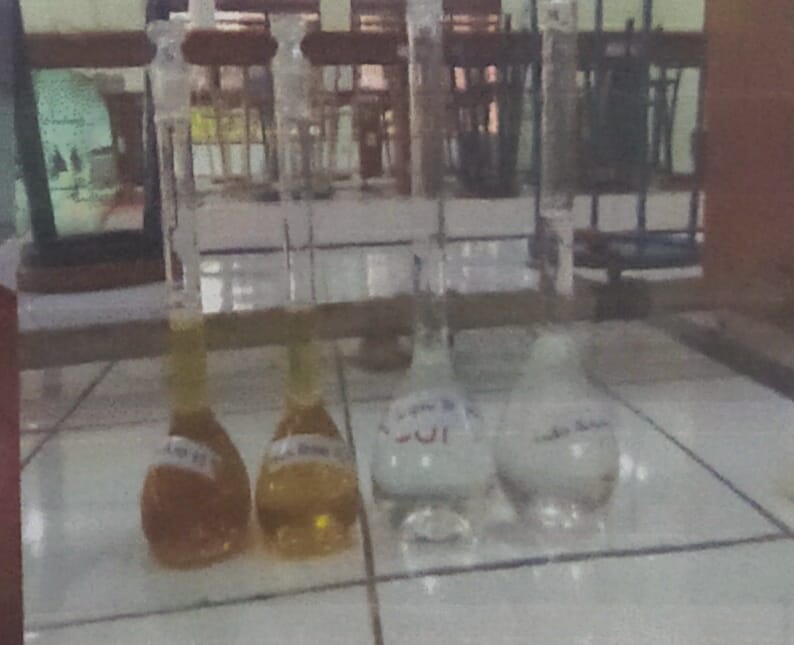 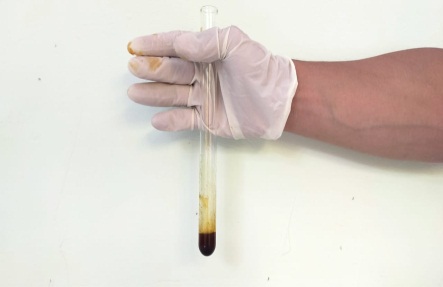 Larutan UjiHasil Uji Alkaloid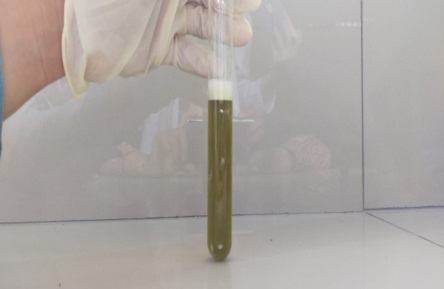 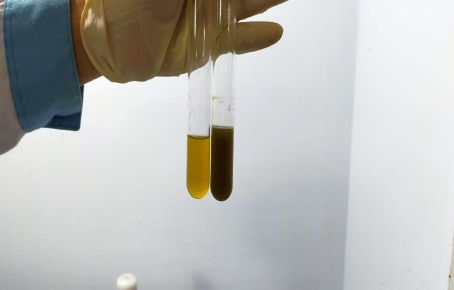 Hasil Uji SaponinHasil Uji Tanin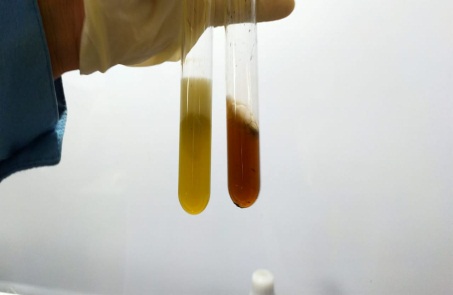 Hasil Uji FlavonoidHasil Triterpenoid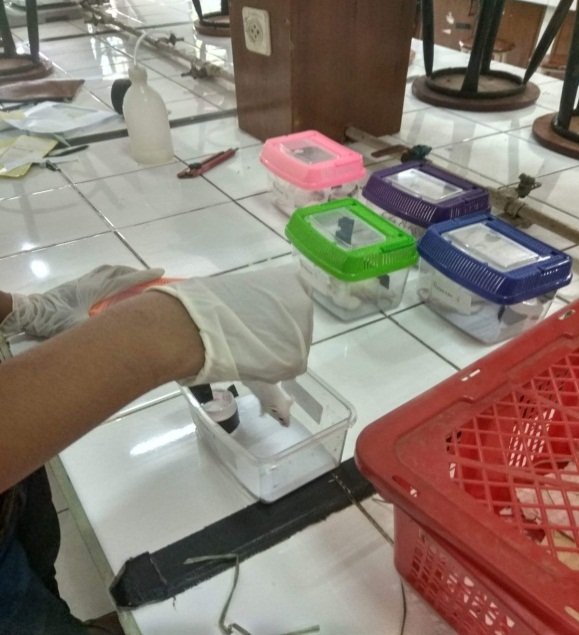 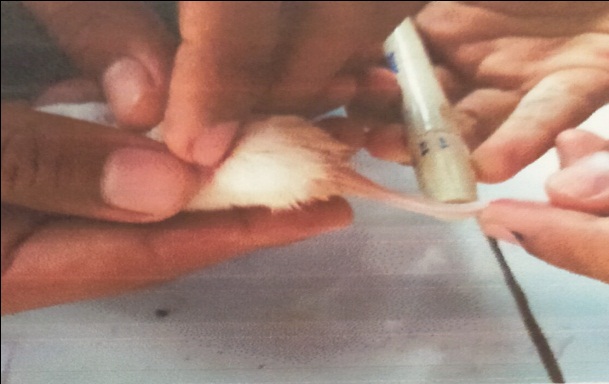 Pengadapatasian Tikus PutihPengujian Terhadap Tikus Putih